Wellspring Academy Trust 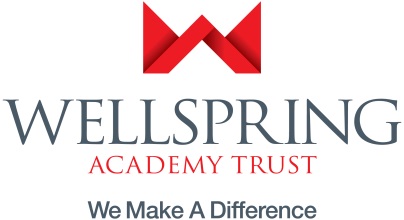 Job Description  Post Title: SENDCODepartment: Ebor Gardens and Victoria Primary AcademiesReporting to: Executive SENDCOSalary within the range:  Scale Point L1-4This appointment is subject to the current conditions of employment contained in the School Teachers’ Pay and Conditions Document, the Current Education Act, the required standards for Qualified Teacher Status, other current educational legislation and the requirements of Wellspring Academy Trust. This school is committed to safeguarding and promoting the welfare of children and young people and expects all staff and volunteers to share this commitment.You will be part of the wider Leadership of the school and will: •	Support the Head of School, the Executive Principal, the Executive SENDCO and the Trust in developing the academy and shaping year on year growth and development;•	Share responsibility for planning and developing school procedures, and ensure implementation of relevant policies and procedures;•	Act as coach and mentor in order to develop the skills and knowledge of students and staff. You will support the supervision of teaching and support staff in relation to the conditions of service.•	Act in a professional manner when dealing with all pupils, parents, and colleagues. You will maintain good staff morale throughout the school and support the Heads of School, the Executive Principal and Executive SENDCO in maintaining and developing the good name of the schools at all times, both internally and externally.•	Ensure a proactive approach to maintaining high levels of professionalism and furthering your professional development by keeping abreast of current developments, attending training, reading relevant publications and disseminating information to colleagues as appropriate.Support the Head of School, the Executive Principal, the Executive SENDCO  and the Trust in developing positive working relationships with and between all staff and provide and sustain motivation; ensure effective communication and help promote the high morale of all staff through high positive regard and mutual respect for all within the context of equal opportunity.Main purpose The SENDCO, under the direction of the Executive SENDCO, will:Determine the strategic development of special educational needs (SEN) policy and provision in the schoolBe responsible for day-to-day operation of the SEN policy and co-ordination of specific provision to support individual pupils with SEN or a disabilityProvide professional guidance to colleagues, working closely with staff, parents and other agenciesSupport the vision, ethos and policies of the school and promote high levels of achievement, creating and maintaining a school climate that is supportive of staff, pupils and parents;Support all staff in achieving the priorities and targets which the school sets for itself, and to provide them with support and guidance in implementing schemes of work; support the Executive Principal,  Head of School  and Executive SENCO in the day to day monitoring of the quality of teaching and children’s achievement, including the analysis of performance data;Duties and responsibilities Strategic development of SEN policy and provisionHave an overview of provision for pupils with SEN or a disability across the schools, monitoring and reviewing the quality of provisionContribute to school self-evaluation, particularly with respect to provision for pupils with SEN or a disabilityEnsure the SEN policy is put into practice, and that the objectives of this policy are reflected in the academy development planMaintain an up-to-date knowledge of national and local initiatives which may affect the school’s policy and practiceShare the responsibility with the Executive Principal, Head of School and Executive SENDCO in establishing a positive behaviour policy throughout the school, promoting the good behaviour of all pupils working with colleagues, parents and the communityOperation of the SEN policy and co-ordination of provisionMaintain an accurate SEND register and provision mapProvide guidance to colleagues on teaching pupils with SEN or a disability, and advise on the graduated approach to SEN supportAdvise on the use of the school’s budget and other resources to meet pupils’ needs effectively, including staff deploymentBe aware of the provision in the local offer and support families in accessing the right information and supportWork with early years providers, other schools, educational psychologists, health and social care professionals, and other external agenciesBe a key point of contact for external agencies, especially the local authorityAnalyse assessment data for pupils with SEN or a disability and support school staff in planning for next steps within the classroomImplement intervention groups for pupils with SEN; train and support colleagues in their implementation and evaluate their effectivenessSupport for pupils with SEN or a disabilityIdentify a pupil’s SENCo-ordinate provision that meets the pupil’s needs, and monitor its effectivenessSecure relevant services for the pupilEnsure records are maintained and kept up to dateReview the education, health and care plan with parents or carers and the pupilCommunicate regularly with parents or carersEnsure that if the pupil transfers to another school, all relevant information is conveyed to it, and support a smooth transition for the pupilPromote the pupil’s inclusion in the school community and access to the curriculum, facilities and extra-curricular activitiesWork with the designated teacher for looked-after children, where a looked-after pupil has SEN or a disabilityLeadership and managementWork with the Executive SENDCO to ensure the school meets its responsibilities under the Equality Act 2010 in terms of reasonable adjustments and access arrangementsWork with the Executive SENDCO to prepare and review information the governing body is required to publishContribute to the academy development plan and whole-school policyIdentify training needs for staff and how to meet these needsLead INSET for staffShare procedural information, such as the school’s SEN policyPromote an ethos and culture that supports the school’s SEN policy and promotes good outcomes for pupils with SEN or a disabilityThe SENCO will be required to safeguard and promote the welfare of children and young people, and follow school policies and the staff code of conduct.Please note that this is illustrative of the general nature and level of responsibility of the role. It is not a comprehensive list of all tasks that the SENCO will carry out. The postholder may be required to do other duties appropriate to the level of the role, as directed by the Executive Principal/Heads of School Executive SENDCOThe Wellspring Academy Trust, Governing Body and wider community – to:•	be responsible for inclusion in its widest sense developing our extended schools provision, working with parents and the community and liaising with other local schools and organisations.•	support and assist the continued promotion of positive, effective relationships between the school/parents/Governors/community/localities.•	continue to maintain links with the LA, other schools and other outside agencies as appropriate alongside the Executive Principal, Head of School, CEO and other Trust members.Standard Duties in all Trust Job DescriptionShow a commitment to diversity, equal opportunities and anti-discriminatory practicesShow a commitment to ensuring that children and young people learn in a safe environmentParticipate in relevant and appropriate training and development as required.Method of WorkingThe Wellspring Academy Trust expects all staff to work effectively and co-operatively as part of a team, delivering high quality support. This requires dealing with people politely and tactfully, and in accordance with Trust guidelines, policies and procedures. Wellspring Team members are expected to respect confidentiality and safeguarding practices at all times.Public RelationsConsiderable importance is attached to the public relations aspect of our work. Members of the Team must project a positive image of the Trust at all times and through all activity. DBS CertificateThe Wellspring Academy Trust takes its duty to safeguard the young people with which it works seriously. All Wellspring Team Members are required to undertake a Disclosure and Barring Service (DBS) check. Wellspring Academy Trust 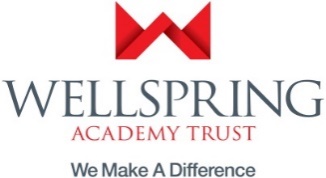 Person SpecificationAs a member of the wider leadership of the school, you must be passionate about providing the very best opportunities for all of our children and staff.You will need to accept responsibility for the achievement of the goals you take on, and you will need to think strategically about the relationship between your personal goals and the goals of the school.You will need to embrace new initiatives and contribute your ideas about the way forward, keeping the school moving with or ahead of the times, whilst maintaining excellent standards of education.You must be prepared to devote energy to the job, whilst making sure that you retain enough energy for your own life outside of school – you must be creative and constructive about how you do this.You must be prepared to take risks, to explore new avenues; to face frustrations and disappointments and to build your strength from them.You must demonstrate that you love teaching, that you are very good at it and that you can inspire the confidence of colleagues and parents.You must be able to work productively, constructively and supportively with the Leadership Team and take every opportunity to widen your knowledge of all aspects of whole school leadership and management.These responsibilities will be allocated according to the relevant enthusiasms and aptitudes of the Executive Principal, Head of School and Executive SENDCO in the academy.  However, it should be anticipated that any member of the Leadership Team might be called upon to lead any of the above areas.Essential / DesirableHow IdentifiedSectionInformation Education and TrainingEducation and TrainingEducation and TrainingEducation and TrainingThe SENDCO must have: Qualified Teacher statusEvidence of involvement in INSET as a participant and as a providerExperience in a middle leadership and management role in schoolNational Award for SEN Co-ordination, or a willingness to complete it within 3 years of appointment [note: this is a requirement under the SEND Code of Practice]EssentialEssentialEssentialEssentialApplication/ InterviewApplication/ InterviewApplication/ InterviewApplication/ InterviewExperienceExperienceExperienceExperienceThe SENDCO must have experience of: Tracking progress and raising the achievement of pupil groups at whole school level Strategic responsibilities in school leadership and managementAbility to build effective working relationshipsEssentialEssentialEssentialApplication/ InterviewApplication/ InterviewApplication/ InterviewIn addition, the SENDCO might have experience of:Teaching across the primary age range Working with children from a variety of backgroundsThe process of school development and improvement planningSuccessful staff recruitment, appointment and inductionDesirableDesirableDesirableDesirableApplication/ InterviewApplication/ InterviewApplication/ InterviewApplication/ InterviewGeneral and Specialist KnowledgeGeneral and Specialist KnowledgeGeneral and Specialist KnowledgeGeneral and Specialist KnowledgeThe SENDCO must have sound knowledge and understanding of:The SEND Code of Practice‘Quality first’ teaching, and of effective intervention strategiesThe planning and evaluation of interventionsData analysis, and the ability to use data to inform provision planningEffective communication and interpersonal skillsAbility to influence and negotiateGood record-keeping skillsPlanning for the delivery of a broad and balanced curriculum which meets the needs of all learnersEssentialEssentialEssentialEssentialEssentialEssentialEssentialEssentialApplication/ InterviewApplication/ InterviewApplication/ InterviewApplication/ InterviewApplication/ InterviewApplication/ InterviewApplication/ InterviewApplication/ InterviewIn addition, the SENDCO might also have knowledge and understanding of:Current theories of teaching and learningThe principles of community education and parental involvementStaff development and Performance ManagementMonitoring and assessment across a phase or key stageDesirableDesirableDesirableDesirableApplication/ InterviewApplication/ InterviewApplication/InterviewApplication/Interview Skills and AbilitiesSkills and AbilitiesSkills and AbilitiesSkills and AbilitiesThe SENDCO will be able to:Use vision, initiative and leadership in making change, to enhance and raise standardsSupport the work of colleagues and promote staff developmentInvolve staff, parents and governors in the process of establishing a clear and shared set of aims, objectives and values for the schoolUse ICT with confidence EssentialEssentialEssentialEssentialApplication/ InterviewApplication/ InterviewApplication/ InterviewApplication/ InterviewIn addition, the SENDCO might: Show evidence of his or her active involvement in a wider community experience or event.DesirableApplication/ InterviewPersonal QualitiesPersonal QualitiesPersonal QualitiesPersonal QualitiesThe SENDCO must demonstrate: A commitment to getting the best outcomes for pupils and promoting the ethos and values of the schoolA commitment to equal opportunities and securing good outcomes for pupils with SEN or a disabilityThe ability to work under pressure and prioritise effectivelyA commitment to maintaining confidentiality at all timesA commitment to safeguarding and equalityEssentialEssentialEssentialEssentialEssentialApplication/ InterviewApplication/ InterviewApplication/ InterviewApplication/ InterviewApplication/ InterviewAdditional RequirementsAdditional RequirementsAdditional RequirementsAdditional RequirementsDesirableApplication/ InterviewOperate with the highest standards of personal/professional conduct and integrityBe willing to work flexibly in accordance with policies and procedures to meet the operational needs of the Trust.  Be willing to undertake training and continuous professional development in connection with the post.Work in accordance with the Trust’s values and behaviours.Be able to undertake any travel in connection with the post. Be able to demonstrate sound understanding of equality/diversity in the workplace and services provided especially in the access to delivery of the education of pupils and of own non-discriminatory practice and attitudeBe able to form and maintain appropriate relationships and personal boundaries with children, young people and vulnerable adultsDemonstrate a commitment to safeguarding and promoting welfare for allEssentialEssentialEssentialEssentialEssentialEssentialEssentialEssentialApplication/ InterviewApplication/ InterviewApplication/ InterviewApplication/ InterviewApplication/ InterviewApplication/ InterviewApplication/ InterviewApplication/ InterviewApplication/ Interview